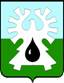 ГОРОДСКОЙ ОКРУГ УРАЙХанты-Мансийского автономного округа – ЮгрыАДМИНИСТРАЦИЯ ГОРОДА УРАЙПОСТАНОВЛЕНИЕот _______________	№ _________О внесении изменений в постановление администрации города Урай от 07.08.2023 №1676 «Об утверждении Положения об установлении системы оплаты труда работников муниципального автономного учреждения дополнительного образования «Спортивная школа «Старт»В соответствии со статьями 144, 145 Трудового кодекса Российской Федерации:1. Внести в приложение к постановлению администрации города Урай от 07.08.2023 №1676 «Об утверждении Положения об установлении системы оплаты труда работников муниципального автономного учреждения дополнительного образования «Спортивная школа «Старт» изменения согласно приложению.2. Службе обеспечения кадровой работы и противодействия коррупции управления по развитию местного самоуправления администрации города Урай (Н.П. Ануфриева) внести соответствующее изменение в трудовой договор, заключенный с руководителем муниципального автономного учреждения дополнительного образования «Спортивная школа «Старт». 3. Опубликовать постановление в газете «Знамя» и разместить на официальном сайте органов местного самоуправления города Урай в информационно-телекоммуникационной сети «Интернет».4. Контроль за выполнением постановления возложить на заместителя главы города Урай С.П. Новосёлову. Глава города Урай	 Т.Р. ЗакирзяновПриложение к постановлению администрации города Урайот ______________ № ______Изменения в Положение об установлении системы оплаты труда работников муниципального автономного учреждения дополнительного образования«Спортивная школа «Старт»	1. В пункте 1.2 раздела 1:1) абзац четвертый исключить;2) дополнить абзацем седьмым следующего содержания:	«Понятие «молодой специалист», применяемое в настоящем Положении, используется в значении, определенном Федеральным законом от 30.12.2020 №489-ФЗ «О молодежной политике в Российской Федерации».».2. Абзац первый пункта 5.3 раздела 5 изложить в новой редакции: «5.3. Стимулирующие и иные выплаты руководителю учреждения устанавливаются в соответствии с пунктами 4.4, 4.7, 4.10 раздела 4, пунктом 5.10 раздела 5 и пунктами 6.3 - 6.6 раздела 6 настоящего Положения.».3. Строки 3.1 – 3.2 таблицы 16 пункта 5.5 раздела 5 изложить в новой редакции:«».4. Пункт 5.9 раздела 5 изложить в новой редакции: «5.9. Руководителю учреждения производится частичная компенсация стоимости оздоровительной или санаторно-курортной путевки.Руководителю учреждения один раз в два календарных года предоставляется частичная компенсация стоимости оздоровительной или санаторно-курортной путевки в оздоровительных или медицинских организациях, расположенных на территории Российской Федерации. Право на компенсацию возникает при фактическом получении оздоровительного или санаторно-курортного лечения в календарном году соответствующего двухлетнего периода, в котором у руководителя учреждения имеется право на компенсацию указанных расходов.Компенсации подлежат расходы на приобретение оздоровительной или санаторно-курортной путевки, в стоимость которой включено оздоровительное или санаторно-курортное лечение. Для целей настоящего Положения оздоровительное или санаторно-курортное лечение не включает в себя получение косметологических услуг.Максимальная продолжительность оздоровительной или санаторно-курортной путевки, компенсируемой за счет средств бюджета городского округа Урай Ханты-Мансийского автономного округа - Югры, составляет 14 суток.  Компенсация производится в пределах утвержденного плана финансово-хозяйственной деятельности учреждения. Компенсация стоимости оздоровительной или санаторно-курортной путевки осуществляется в размере 70 процентов от фактической стоимости оздоровительной или санаторно-курортной путевки, но не более 4 063 рублей за 1 сутки пребывания в оздоровительной или медицинской организации на 1 человека.Сумма, превышающая размер компенсации, оплачивается руководителем учреждения самостоятельно.Не позднее 5 дней до начала оздоровительного или санаторно-курортного лечения руководитель учреждения предоставляет представителю нанимателя (работодателю) следующие документы:1) заявление о компенсации стоимости оздоровительной или санаторно-курортной путевки с указанием своих фамилии, имени, отчества, должности, периода оздоровительного или санаторно-курортного лечения;2) копию договора (при наличии) и копию документа, подтверждающего оплату руководителем учреждения стоимости оздоровительной или санаторно-курортной путевки.В течение 3 рабочих дней по возвращении к месту работы (а в случае нахождения в ежегодном оплачиваемом отпуске - в течение 3 рабочих дней по выходу из него) руководитель учреждения обязан представить авансовый отчет о произведенных расходах с приложением следующих документов:1) документы, подтверждающие приобретение оздоровительной или санаторно-курортной путевки (договор либо письменное предложение заключить договор, оформленное и принятое в соответствии с требованиями Гражданского кодекса Российской Федерации (оферта, договор-оферта, публичная оферта));2) платежные документы, подтверждающие оплату руководителем учреждения стоимости оздоровительной или санаторно-курортной путевки;3) документы, подтверждающие получение оздоровительного или санаторно-курортного лечения (отрывной талон к путевке, либо акт об оказании санаторно-курортных или оздоровительных услуг, либо иной документ о пребывании в оздоровительной или медицинской организации и получении оздоровительного или санаторно-курортного лечения, оформленный на официальном бланке оздоровительной или медицинской организации с печатью (при наличии)).Окончательный расчет по компенсации осуществляется в срок не более 30 дней от даты подачи документов.  В случае если выплата средств по предварительной компенсации не осуществлялась, письменное заявление для компенсации стоимости оздоровительной или санаторно-курортной путевки, а также документы, предусмотренные настоящим пунктом, руководитель учреждения предоставляет не позднее 20 декабря года, в котором получено оздоровительное или санаторно-курортное лечение.Руководитель учреждения несет ответственность согласно законодательству Российской Федерации за достоверность сведений, содержащихся в документах, предоставляемых для компенсации расходов на оздоровительное или санаторно-курортное лечение.».5. Раздел 5 дополнить пунктом 5.10 следующего содержания:«5.10. Премиальная выплата за выполнение особо важных и сложных заданий выплачивается руководителю учреждения. Основанием для выплаты премии за выполнение особо важных и сложных заданий является:1) достижение высоких результатов деятельности в результате внедрения эффективных форм и методов работы, в том числе повлиявших на снижение расходов или увеличение доходной части местного бюджета, давшие экономический эффект;2) личный вклад руководителя учреждения в проведении и (или) участии в мероприятиях федерального, регионального, межмуниципального и городского значения;3) результативность деятельности в качестве наставника в соответствии с локальным нормативным актом учреждения;4) выполнение отдельных поручений и задач главы города Урай, заместителя главы города Урай, несущих дополнительную нагрузку на деятельность учреждения, требующих незамедлительного, оперативного принятия решений, в том числе: по обращениям жителей города Урай, при подготовке к праздничным мероприятиям общегородского значения на территории города Урай.Особо важное и сложное задание руководителем учреждения выполняется на основании поручения главы города Урай, заместителя главы города Урай (приложение 1 к настоящему Положению).Конкретный размер премиальной выплаты для руководителя учреждения устанавливается распоряжением администрации города Урай в соответствии с предложением о выплате премии за выполнение особо важного и сложного задания (приложение 2 к настоящему Положению). Размер премиальной выплаты для руководителя учреждения согласовывается с заместителем главы города Урай, курирующим работу учреждения, и с заместителем главы города Урай, курирующим направления экономики, финансов и инвестиций.Премиальная выплата за выполнение особо важного и сложного задания выплачивается за счет экономии фонда оплаты труда в пределах утвержденного плана финансово-хозяйственной деятельности учреждения в размере не более одного месячного фонда оплаты труда.Премиальная выплата за выполнение особо важных и сложных заданий выплачивается не более четырех раз в календарном году.».6. Дополнить Положение об установлении системы оплаты труда работников муниципального автономного учреждения дополнительного образования «Спортивная школа «Старт» приложениями 1, 2:«Приложение 1 к Положению об установлении системы оплаты трудаработников муниципального автономного учреждениядополнительного образования «Спортивная школа «Старт»В службу по организации кадровой работы и противодействия коррупции управления по развитию местного самоуправления администрации города Урай_____________________________________(Ф.И.О. руководителя)Поручение на выполнение особо важного и сложного заданияГлава города Урай (заместитель главы города Урай) _________________/_______________	(подпись)                    (Ф.И.О.)«___» __________________ 20___ г.Ознакомлен: __________________________________________________________________	(Ф.И.О. исполнителя, подпись)«___» __________________ 20___ г.Приложение 2 к Положению об установлении системы оплаты трудаработников муниципального автономного учреждениядополнительного образования «Спортивная школа «Старт»В службу по организации кадровой работы и противодействия коррупции управления по развитию местного самоуправления администрации города Урай_____________________________________(Ф.И.О. руководителя)Предложение о выплате премии за выполнение особо важного и сложного задания<*> Выполненные мероприятия, наименование разработанных документов, вклад работника в выполнение заданияГлава города Урай ___________________________/_________________________	(подпись)                     (Ф.И.О.)«___» __________________ 20___ г.Согласовано:Заместитель главы города Урай _______________________/________________________	(подпись)                    (Ф.И.О.)«___» __________________ 20___ г.Заместитель главы города Урай, курирующий направления экономики,финансов и инвестиций 	______________________/__________________	(подпись)                    (Ф.И.О.)«___» __________________ 20___ г.».3.1.Стабильность состава обучающихся, регулярность посещения ими учебно-тренировочных занятий (не менее 70% от списочного состава)Достижение показателя33.1.Стабильность состава обучающихся, регулярность посещения ими учебно-тренировочных занятий (не менее 70% от списочного состава)Недостижение показателя03.2.Выполнение обучающимися спортивных разрядов, присвоение спортивных званийНаличие факта33.2.Выполнение обучающимися спортивных разрядов, присвоение спортивных званийОтсутствие факта0№ п/пФ.И.О.исполнителяДолжность исполнителяСодержание особо важного и сложного заданияДата выполнения№п/пНаименование              учрежденияФ.И.О. исполнителя/ должностьСодержание особо важного и сложного заданияУстановленная дата выполненияФактическая дата выполненияРезультат <*>Размер премии